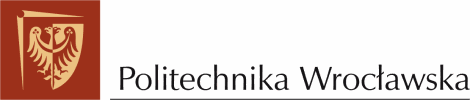 KOMUNIKAT OKREŚLAJĄCY PROCEDURĘ POSTĘPOWANIA W PRZYPADKU PODEJRZENIA ZAKAŻENIA WIRUSEM SARS-CoV-2 U PRACOWNIKA/ STUDENTA/DOKTORANTA POLITECHNIKI WROCŁAWSKIEJ NA WYDZIALE GEOINŻYNIERII GÓRNICTWA I GEOLOGII W przypadku wystąpienia niepokojących objawów chorobowych sugerujących zakażenie wirusem SARS-CoV-2 pracownicy/studenci/doktoranci, powinni pozostać w domu lub w miejscu zakwaterowania, poinformować przełożonego / Dziekanat i skontaktować się telefonicznie z lekarzem podstawowej opieki zdrowotnej (teleporada), a w razie pogarszania się stanu zdrowia zadzwonić pod nr 112 i poinformować, że mogą̨ być zakażeni koronawirusem. W przypadku naszego Wydziału kontaktujemy się z dziekanatem pod numer telefonu 71 320 68 90 lub mailowo (malgorzata.rakoczy@pwr.edu.pl lub covidwggg@pwr.edu.pl) informując o możliwości zakażenia SARS-CoV-2. Osoba przebywająca na terenie uczelni, która ma objawy wskazujące na zakażenie wirusem SARS-CoV-2 powinna zostać́ niezwłocznie odsunięta od pracy/zajęć informując osoby z którymi miała styczność wraz z telefonem do prodziekana ds. studenckich.W każdym budynku lub kompleksie budynków wyznaczone jest pomieszczenie, w którym będzie można odizolować osobę w przypadku stwierdzenia objawów chorobowych wskazujących na zakażenie wirusem SARS-CoV-2, do czasu zorganizowania własnego transportu do domu lub szpitala. Osobę odizolowaną należy wyposażyć w maseczkę oraz rękawiczki. W sytuacji pogarszania się stanu zdrowia pracownika/studenta/doktoranta w trakcie pobytu w izolatce, należy wezwać pogotowie ratunkowe, a o zaistniałej sytuacji powiadomić właściwą stację sanitarno-epidemiologiczną. Osoba (pracownik, student, doktorant), która będąc na terenie uczelni zaobserwowała u siebie objawy wskazujące na zakażenie wirusem SARS-CoV-2, zobowiązana jest skontaktować się z: 1) lekarzem POZ (teleporada)/pogotowiem ratunkowym;2) Działem BHP Uczelni - tel. 71 320 25 81 lub mailowo bhp@pwr.edu.pl; 3) bezpośrednio z Prodziekanem ds. studenckichoraz do postępowania zgodnie z otrzymanymi wytycznymi Pracownik, u którego stwierdzono zakażenie lub z podejrzeniem zakażenia wirusem SARS-CoV-2, zobowiązany jest niezwłocznie podać́ telefonicznie bądź́ mailowo bezpośredniemu przełożonemu informacje w zakresie: 1)  ustaleń z lekarzem POZ i/lub inspekcją sanitarną w związku ze stwierdzonym zakażeniem lub podejrzeniem zakażenia; 2)  lokalizacji pomieszczeń, w których pełnił obowiązki służbowe w ostatnich 4 dniach; 3)  szczegółowych informacji dotyczących kontaktów z pracownikami/ studentami/ doktorantami uczelni w ostatnich 10 dniach; 4)  numer telefonu kontaktowego (opcjonalnie można podać numer prywatny w celu ułatwienia kontaktowania się ze strony uprawnionych służb sanitarnych). Przełożony przekazuje informacje zawarte w pkt 6 do Działu BHP (bhp@pwr.edu.pl) niezwłocznie, w sposób zapewniający ochronę i poufność tych informacji i nie może wykorzystać ich w żadnych innych celach. W przypadku osoby z podejrzeniem zakażenia, Dział BHP po otrzymaniu informacji o ewentualnych jej kontaktach z innymi pracownikami/studentami/doktorantami, przekazuje dyrektorowi/kierownikowi jednostki/komórki organizacyjnej informacje o pracownikach/studentach/doktorantach z kontaktu oraz wytyczne o kierowaniu ich w miarę możliwości na pracę zdalną, samokontrolę stanu zdrowia, a w przypadku zaobserwowania objawów charakterystycznych dla choroby COVID-19 do niezwłocznego kontaktu z lekarzem POZ/ pogotowiem ratunkowym oraz powiadomienia telefonicznie lub mailowo Działu BHP (bhp@pwr.edu.pl). W przypadku osoby z potwierdzonym zakażeniem wirusem SARS-CoV-2, Dział BHP, po otrzymaniu informacji o jej kontaktach z innymi pracownikami/studentami/doktorantami, przekazuje dyrektorowi/kierownikowi jednostki/komórki organizacyjnej listę osób z kontaktu oraz wytyczne o kierowaniu ich na pracę zdalną. Osoby z kontaktu zobowiązane są do postępowania zgodnie z zaleceniami sanitarno-epidemiologicznymi, a w przypadku zaobserwowania objawów charakterystycznych dla choroby COVID-19 do niezwłocznego kontaktu z lekarzem POZ/ pogotowiem ratunkowym oraz powiadomienia telefonicznie lub mailowo Działu BHP. Dział BHP decyduje o ewentualnym wyłączeniu z użytkowania pomieszczeń, w których przebywał zakażony lub podejrzewany o zakażenie pracownik lub jego dekontaminacji, którą zleca administrujący obiekt. 